Конспект открытого урока по физике 8 класс. 15.11.18.Тема урока «. Удельная теплота плавления. Расчет количества теплоты»Цель урока:1.Обеспечить усвоение учащимися сущности процессов плавления, усвоение понятия «Удельная теплота плавления» и формулы для расчета количества теплоты.2.Способствовать развитию смыслового чтения, логического мышления, познавательного интереса, расширять кругозор.3.Воспитывать положительное отношение к процессу обучения.Тип урока: комбинированный.Ход урока1.Организационный момент. Приветствую учеников, настраиваю их на урок.2.Актуализация опорных знаний 1 чел отвечает на вопросы:  на слайде картинки с рисунками агрегатных состояний вещества. 1. Дать краткую характеристику особенностей молекулярного строения твердых тел и жидкостей.2. Как изменяется характер движения молекул при переходе из твердого состояния в жидкое? (Скорость их движения увеличивается).3.  Как изменяется расположение молекул? (Промежутки между молекулами увеличиваются).4.  Как изменяется внутренняя энергия вещества? (Внутренняя энергия вещества увеличивается).5.  Изменяются ли молекулы вещества при плавлении? (Сами молекулы не изменяются).1 чел. (работа с кластером на месте затем защита)кластер:Прямой переход (название, условия)Обратный переход (название, условия)Используя слова и условные обозначения, дополни схему и объясни:  нагревание, отвердевание (кристаллизация),      Q, плавление, охлаждение,    Q, t  плав, t  крист.2 чел. Работа с таблицей извлечение информации(работа на месте).Задание: откройте учебник стр. 39. , найдите таблицу : «Температура плавления некоторых веществ». Используя данные из таблицы и зная , что различные вещества имеют разную температуру плавления ответьте на вопрос: Будет ли плавиться свинец , если бросить его в расплавленное олово? Ответ поясните?.3 группа из 2 чел.:  «Работа с графиком плавления и отвердевания веществ и текстом учебника».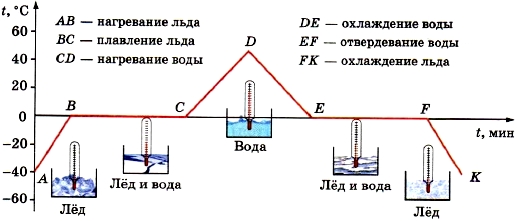   Задание:  используя параграф 14  и страницу учебника 43, необходимо: подписать название каждого процесса  на графике  на каждом его участке. Для этого использовать слова и словосочетания: охлаждение льда, плавление льда, нагревание льда, охлаждение воды, кристаллизация воды, нагревание  воды, На участках графика где есть кристаллическая решетка написать какие процессы с ней происходят , используя слова: не меняется, разрушается, восстанавливается. С помощью обозначений  t         t           t не изм.  Над каждым участком графика обозначить изменение температуры.3.Постановка учебной задачиЦель: обсудить затруднения и сформулировать цель и тему урока (с помощью проблемных вопросов).Проблемные вопросы:Как изменяется температура вещества при плавлении и кристаллизации?Одинаковое ли количество теплоты необходимо затратить для плавления (отвердевания) разных веществ , взятых при температуре плавления?Как рассчитать количество теплоты, необходимое для плавления(кристаллизации) вещества?Попробуем ответить на поставленные вопросы. (Выступление группы ребят работающих с графиком плавления и отвердевания веществ).Вывод: При плавлении и отвердевании веществ температура не изменяется. Энергия которая  передается веществу тратится на разрушение (плавление)  и восстановление (Кристаллизации) кристаллической решетки.Работа со слайдом. Изображены кристаллические решетки 2 твердых веществ.	Одинаковое ли количество теплоты необходимо затратить для плавления (отвердевания) разных веществ ,взятых при температуре плавления?Вывод: так как кристаллические решетки  разных веществ различные, то для их разрушения (восстановления) потребуется разное количество теплоты. Совместная работа с текстом учебника  стр. 44-45 , составление схемы.Расчет Q (количества теплоты )для вещества, взятого при температуре плавления.МАССА 1 (кг).                                                                                                                        МАССА m( кг).Таблица (стр 45)                                                                                                               формула	Q = λm.λ(греч. буква «лямбда»)удельная теплота плавления (отвердевания)-физическая величина показывающая, какое количество теплоты необходимо сообщить кристаллическому телу  массой 1 кг. , чтобы при температуре плавления полностью перевести его в жидкое состояние.Вывод: Рассчитать количество теплоты необходимое для плавления(кристаллизации) вещества можно через: 1. Физический смысл удельной теплоты плавления ( если m=1кг.) 2. С помощью формулы. (если m=1кг.)  )5.Решение задач.	1. Удельная теплота плавления стали равна 0,84 *105 Дж/кг. Что это значит? (Чтобы расплавить 1кг стали при температуре плавления потребуется 0,84 105 Дж энергии).2. Какое количество теплоты необходимо для того, чтобы расплавить 400г олова взятого при температуре плавления? (0,4*0,59*105=0,236*105Дж.=2,36*104Дж.)Обучающиеся сами составляют дано и решают задачу.   (Какие данные необходимо добавить к условию задачи?  (Удельную теплоту плавления олова. По какой формуле будем вычислять количество теплоты? (Q= λ m))6.Работа с формулой: из основной формулы Q= λ m получить формулы для расчета λ   и  mИз этой формулы можно определить, чтоλ = Q / m, m = Q / λ3.Какова масса расплавленного олова, если для плавления олова было затрачено 35,4кДж? Олово взято при температуре плавления.(m=35400/0,59*105=0,6кг.)Как вы думаете, достаточно ли у нас знаний для ответа на эти  вопросы? Исходя из этого, попробуйте  сформулировать цель и тему нашего урока. (Мы продолжим изучение темы «Плавление и кристаллизация», исследуем зависимость температуры вещества от времени плавления, выясним, зависит ли количество поглощенной энергии от рода вещества, и как определяется количество поглощенной энергии при плавлении).Объяснение нового материала.ТЕМА УРОКА : «Удельная теплота плавления. Расчет количества теплоты».7. РефлексияЦель:осознание учащимися своей учебной деятельности,самооценка результатов деятельности своей и класса.Какова была цель нашего урока? (Выяснить зависит ли температура плавления вещества от времени, зависит ли количество поглощённой при плавлении энергии от рода вещества, как определяется количество теплоты, необходимое для плавления тела определённой массы).Удалось ли нам решить поставленные задачи? (Да).Мы с вами рассмотрели все виды задач, связанных с процессом плавления и кристаллизации? (Нет.)Этим нам и предстоит заняться на следующем уроке. Это будет темой нашего урока.Как вы оцениваете свою работу на уроке? Как вы оцениваете работу класса в целом? Д,З:П.14,15 ПРОЧИТАТЬ, ФОРМУЛЫ ВЫУЧИТЬ. УПР. 12 (3,4)